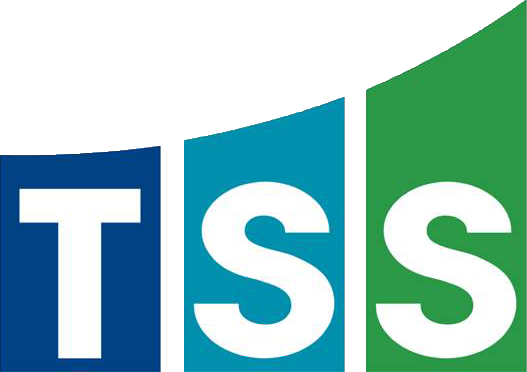 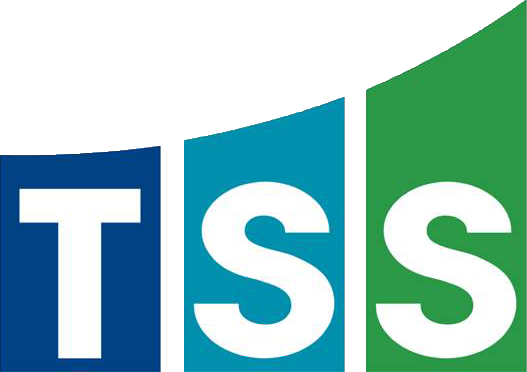 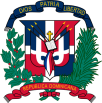 nombre del oferente:        ………………nombre y apellido…………………………………… en calidad de ……………………………………………….., debidamente autorizado para actuar en nombre y representación de (poner aquí nombre del Oferente y sello de la compañía, si procede)Firma ___________________________________……../……../……….… fecha      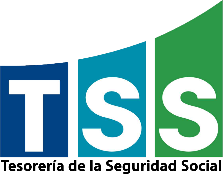 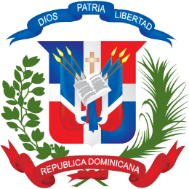 [El Oferente deberá completar este formulario de acuerdo con las instrucciones siguientes. No se aceptará ninguna alteración a este formulario ni se aceptarán sustitutos.]Fecha: _______________________________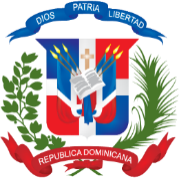 SeñoresTESORERIA DE LA SEGURIDAD SOCIALNosotros, los suscritos, declaramos que:Hemos examinado y no tenemos reservas a los Pliegos de Condiciones para la Licitación de referencia, incluyendo las siguientes enmiendas/ adendas realizadas a los mismos: ____________________________________________________________________________________________________________________________________________________________________________________________________________________________________________________________________________________ De conformidad con los Pliegos de Condiciones y según el plan de entrega especificado en el Programa de Suministros/ Cronograma de Ejecución, nos comprometemos a suministrar los siguientes bienes y servicios conexos, o ejecutar los siguientes servicios u Obras:_________________________________________________________________________________________________________________________________________________________________________________________________________________________________________________________________________________________________________________________________________________________Si nuestra oferta es aceptada, nos comprometemos a obtener una garantía de fiel cumplimiento del Contrato, de conformidad con los Pliegos de Condiciones de la Licitación, por el importe del CUATRO POR CIENTO (4%) del monto total de la adjudicación, para asegurar el fiel cumplimiento del Contrato.Para esta licitación no somos partícipes en calidad de Oferentes en más de una Oferta, excepto en el caso de ofertas alternativas, de conformidad con los Pliegos de Condiciones de la Licitación. Nuestra firma, sus afiliadas o subsidiarias, incluyendo cualquier subcontratista o proveedor de cualquier parte del Contrato, no han sido declarados inelegibles por el Comprador para presentar ofertas. Entendemos que esta Oferta, junto con su aceptación por escrito que se encuentra incluida en la notificación de adjudicación, constituirán una obligación contractual, hasta la preparación y ejecución del Contrato formal.Entendemos que el Comprador no está obligado a aceptar la Oferta evaluada como la más baja ni ninguna otra de las Ofertas que reciba. (Nombre y apellido) __________________________________________________en calidad de ____________________________________ debidamente autorizado para actuar en nombre y representación de (poner aquí nombre del Oferente).Firma ____________________________________Sello(Persona  o personas autorizadas a firmar en nombre del Oferente)FORMULARIO CUMPLIMIENTO REQUISITOS – TSS-CCC-CP-2021-0010MARCAR CON UNA X TODOS LO QUE INCLUYECompromiso Tiempo de respuesta máximo ante requerimientos de servicios por imprevistos, emergencias y urgentes, debe ser dado en horas: minutos ______________________________________________FIRMA REPRESENTANTE Y SELLO DE LA EMPRESAItem No.Descripción del Bien, Servicio u ObraUnidad demedidaACantidadBPrecio UnitarioCITBISDUnitario Final(B +C)EPrecio Total Final(A*D)1Mantenimiento a las instalaciones eléctricas y data de las oficinas TSS en Santo DomingoUnidad242Mantenimiento a las instalaciones eléctricas y data de las oficinas TSS en SantiagoUnidad243Mantenimiento a las instalaciones eléctricas y data de las oficinas TSS en Puerto PlataUnidad244Mantenimiento a las instalaciones eléctricas y data de las oficinas TSS en BávaroUnidad24VALOR TOTAL DE LA OFERTA (Sumatoria Precio Total final): ……………………………………………………………… RD$Valor total de la oferta en letras:……………………………………………………………………………………………………………………………………VALOR TOTAL DE LA OFERTA (Sumatoria Precio Total final): ……………………………………………………………… RD$Valor total de la oferta en letras:……………………………………………………………………………………………………………………………………VALOR TOTAL DE LA OFERTA (Sumatoria Precio Total final): ……………………………………………………………… RD$Valor total de la oferta en letras:……………………………………………………………………………………………………………………………………VALOR TOTAL DE LA OFERTA (Sumatoria Precio Total final): ……………………………………………………………… RD$Valor total de la oferta en letras:……………………………………………………………………………………………………………………………………VALOR TOTAL DE LA OFERTA (Sumatoria Precio Total final): ……………………………………………………………… RD$Valor total de la oferta en letras:……………………………………………………………………………………………………………………………………VALOR TOTAL DE LA OFERTA (Sumatoria Precio Total final): ……………………………………………………………… RD$Valor total de la oferta en letras:……………………………………………………………………………………………………………………………………VALOR TOTAL DE LA OFERTA (Sumatoria Precio Total final): ……………………………………………………………… RD$Valor total de la oferta en letras:……………………………………………………………………………………………………………………………………VALOR TOTAL DE LA OFERTA (Sumatoria Precio Total final): ……………………………………………………………… RD$Valor total de la oferta en letras:……………………………………………………………………………………………………………………………………1.  Nombre/ Razón Social del Oferente:  [indicar el nombre jurídico del Oferente]2.  Si se trata de una asociación temporal o Consorcio, nombre jurídico de cada miembro: [indicar el nombre jurídico de cada miembro del Consorcio]3.  RNC/ Cédula/ Pasaporte del Oferente: 4.  RPE del Oferente: [indicar el número del Registro de Proveedores del Estado]5.  Domicilio legal del Oferente: 6.  	Información del Representante autorizado del Oferente:	Nombre: [indicar el nombre del representante autorizado]	Dirección: [indicar la dirección del representante autorizado]Números de teléfono y fax: [indicar los números de teléfono y fax del representante autorizado]Dirección de correo electrónico: [indicar la dirección de correo electrónico del representante autorizado]RequerimientoMarcar con una X todos los que se encuentran incluidos en la propuestaSustitución de bombillas, tubos fluorescentes, Paneles Led y cambios de balastros, siempre que sea requerido.Limpieza de los difusores de las lámparas, incluye materiales de limpieza.Apriete y limpieza de los paneles eléctricos, incluye materiales de limpieza.Realizar reparaciones en las instalaciones eléctricas y salidas de UPS.Dar recomendaciones técnicas para solucionar problemas eléctricos y de Data.Trabajos menores de Reestructuración o nueva corrida y terminación de cableado estructurado UTP (Hasta 10 puntos de trabajo en cada ocasión requerida, no más de 1 por mes) Cumpliendo con las normas ANSI/TIA/EIA-568-B en las diferentes localidades NAP del Caribe, DGII y oficinas a nivel Nacional. Cada cableado debe ser certificado Cada punto consta de 3 salidas, DATA, UPS y ELECTRICIDAD. Reparaciones en el cableado estructurado de Data y teléfono.Mantenimiento general de los sistemas de inversores y sus baterías. Consistente en chequeo del funcionamiento, revisión y llenado de los fluidos)  Instalaciones de las salidas Eléctricas, Data, UPS y Teléfonos, (Hasta 10 puntos en cada ocasión requerida).Reparaciones de los sistemas de inversores.Mantenimiento y reparaciones de los sistemas de UPS.Evaluación a requerimiento de la TSS de las áreas para cambios y/o nuevas adquisiciones. Mano de Obra, Supervisión y elaboración de Planos a requerimiento de la instituciónMedición de niveles de iluminación (Lux) en las diferentes áreas de trabajo de la Institución, para garantizar que se ajusten a lo establecido en el Reglamento de Seguridad y Salud en el Trabajo, elaborar un informe y hacer recomendaciones para hacer las correcciones, en caso necesario.Mantenimiento preventivo (Incluyendo suministros, materiales, entre otros) a planta eléctrica de emergencia, cada 150 horas de uso o 6 meses, lo que ocurra primero.Reparación a planta eléctrica de emergencia ubicada en Plaza Naco.Chequeos, mantenimientos y/o reparaciones a transformadores Servicio de asistencia técnica, cableado, mantenimiento, reparación para apertura de nuevas localidades. Elaboración de Planos a requerimiento de la instituciónMantenimiento en todas las sucursales de TSS que tienen sistema de cableado estructurado de dataCorrida y terminación de puntos de red en UTP CAT6, que consisten en el tendido de cable desde el RACK de distribución del cableado estructurado hasta el punto de salida, instalación del conector al faceplate y conexión al módulo del patch panel. Certificación en cat6 para cada punto de red nuevo (La certificación tiene que ser realizada por otro proveedor buscado por la empresa adjudicataria de TSS para que esta no sea juez y parte.) El costo de esta certificación corre por cuenta del proveedor.Instalación de canalizaciones (tubos, canaleta, etc.), en caso de ser necesario. Tendido de nuevos tramos de cableado para las canalizaciones. Trabajos de mantenimiento y organización de cableado en los racks repartidores de red de la TSS, así también como en nuestros data centers NAP del Caribe y Plaza Naco cuando le sea requerido. Identificar y Migrar por etapas todo el cableado existente en Cat5 a Cat6 y certificarlos.Reparación de averías en el sistema de cableado estructurado reportadas por el área de telecomunicaciones y redes o servicios generales y certificarlos una vez estén reparados.Retirada de cableado existente sin uso y corridas temporales de cableado a solicitud de TSS.Corrida de cableado HDMI desde PC a Proyectores a solicitud de TSS.Cualquier otro servicio de la naturaleza objeto de contratación que sea requeridoCuenta con al menos cinco (05) años de experiencia como proveedor del servicioLocalidadTiempo de respuestaTiempo de respuestaLocalidadHorasMinutosDistrito NacionalBávaroSantiagoPuerto Plata